Registros de correos de Chile, Res. Ex. N° 12/Rol D-095-2017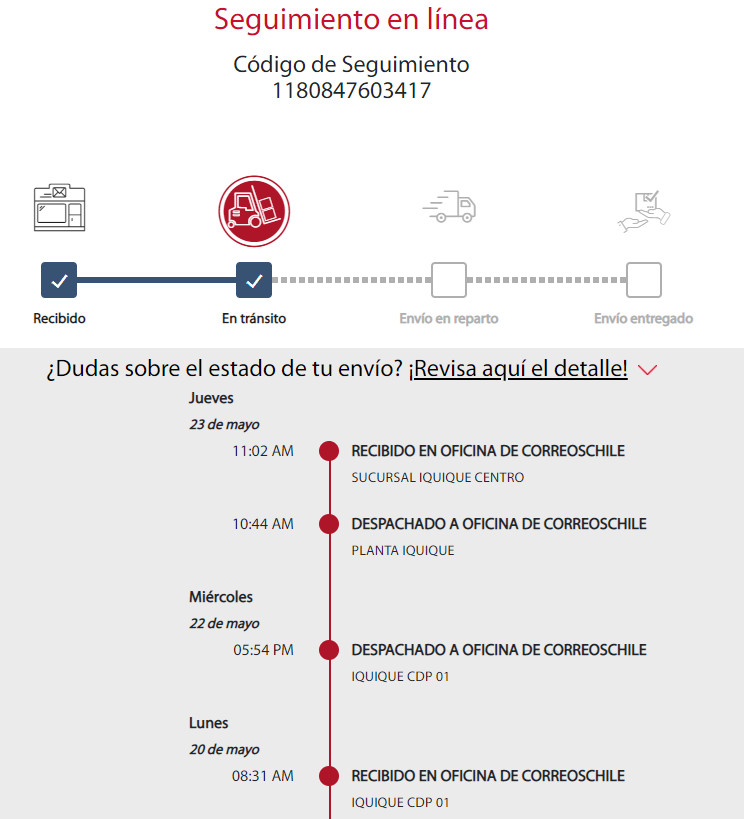 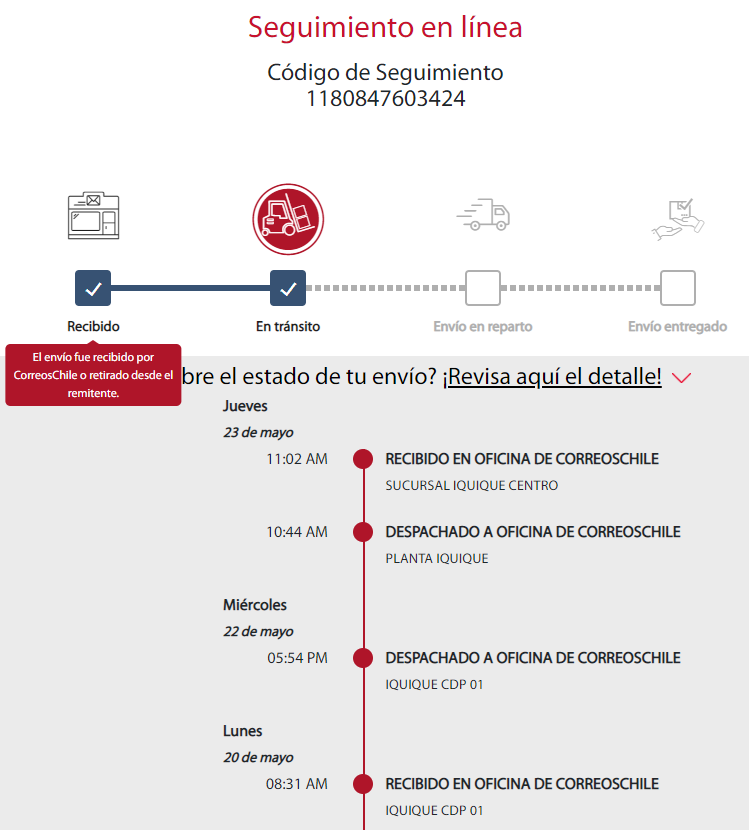 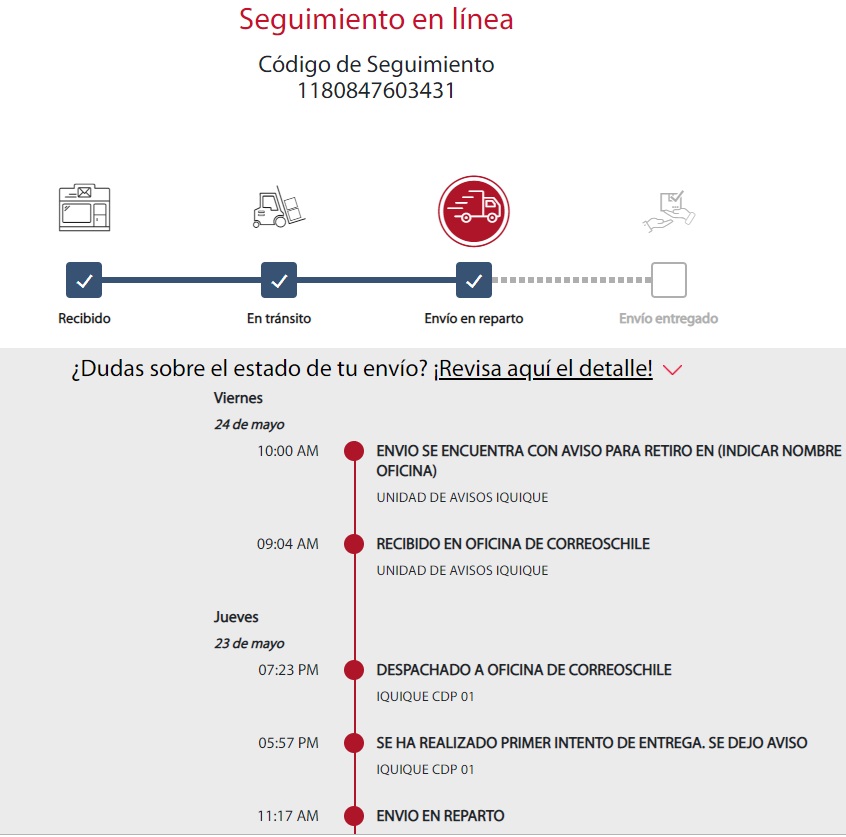 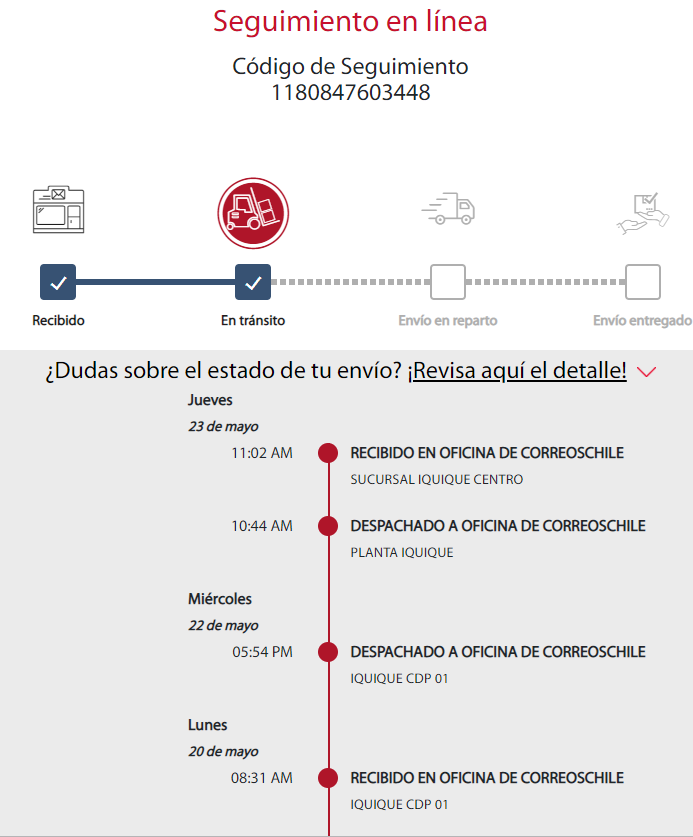 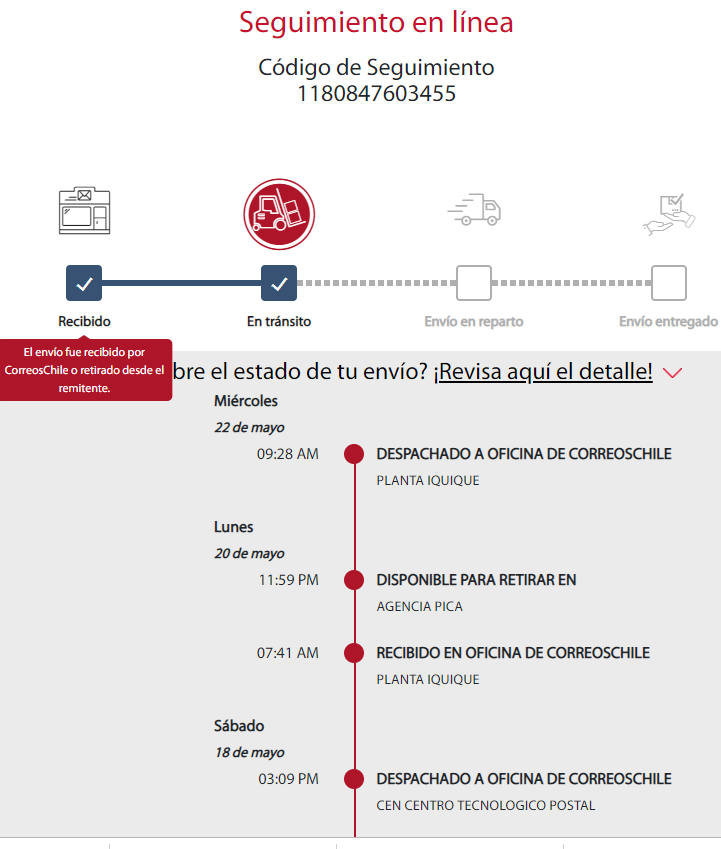 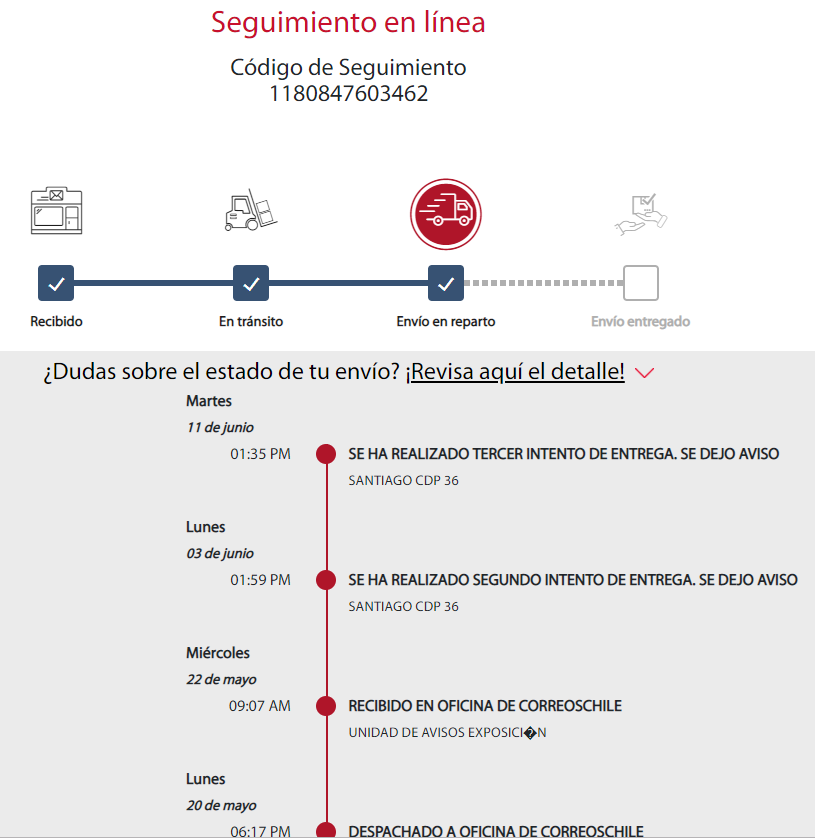 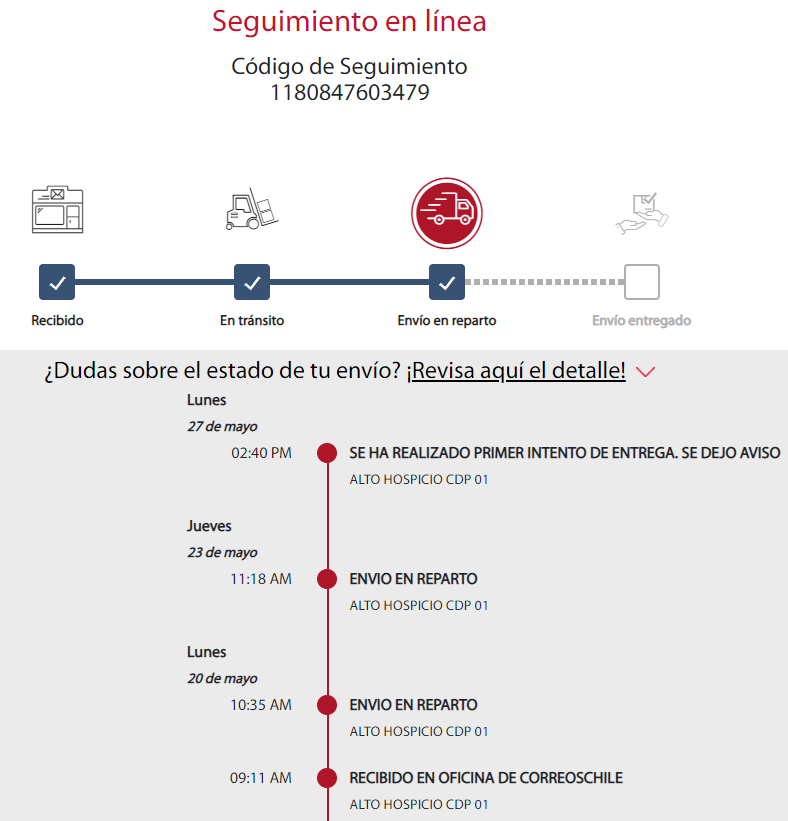 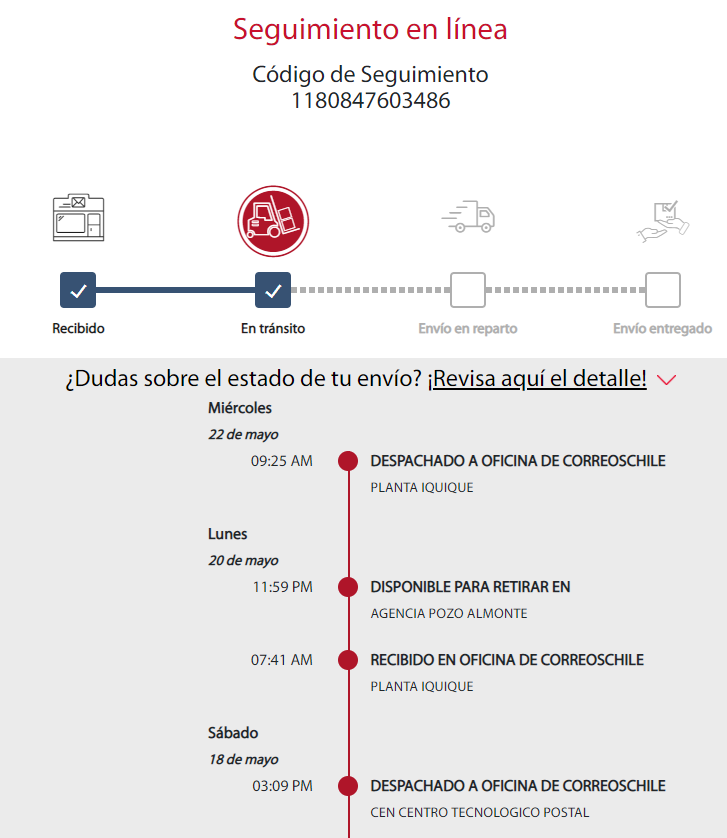 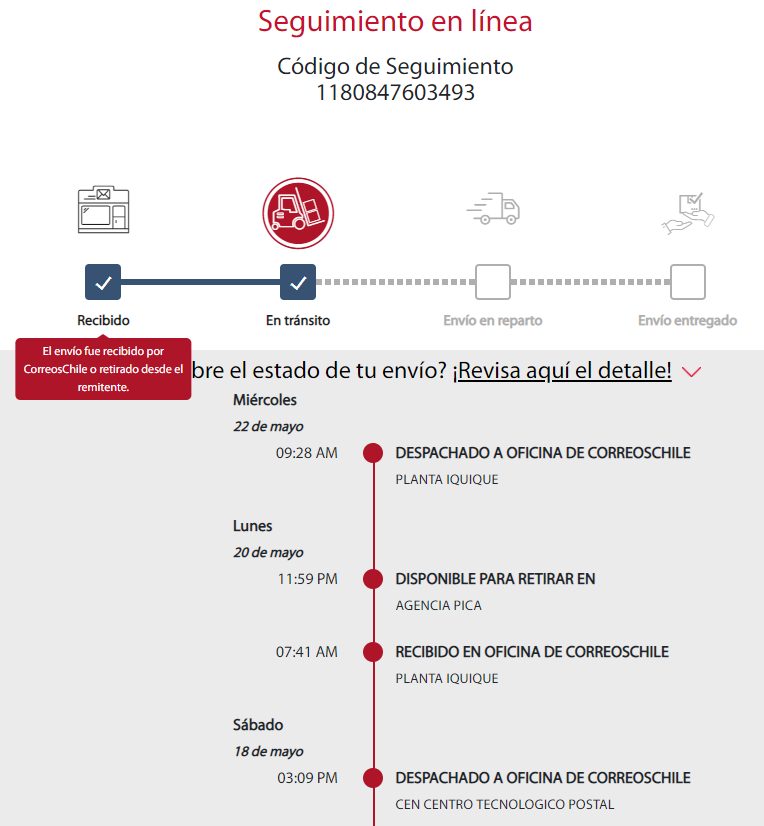 InteresadoCódigo de correosSusana Valdés López, domiciliada en Caleta Caramucho s/n, sector Borde Costero, lquique, Región de Tarapacá1180847603417Cristal Tapia 0., domiciliada en Caleta Cáñamo s/n, sector Borde Costero, lquique, Región de Tarapacá1180847603424Alberto Olivares Arancibia, representante  legal del Sindicato de Trabajadores Independientes de Buzos a Pulmón Costeros de Caleta Caramucho-lquique, domiciliado  en calle Diego Portales Nº  2400, lquique, Región de Tarapacá1180847603431Luis Liempir Riffo, representante legal del Sindicato de Trabajadores Independientes de Pescadores Buzos y Mariscadores,  Recolectores  de Orillas  y Armadores  Nueva Esperanza, domiciliado   en Caleta Chanavayita S/N, sector Borde Costero, lquique, Región de Tarapacá1180847603448Jorge Alberto Moya Riveros, domiciliado en calle Rancagua Nº 236, comuna de Pica, Matilla, Región de Tarapacá1180847603455Eugenio Valenzuela M., domiciliado en Almirante Latorre 149, Santiago, Región Metropolitana1180847603462Ignacio Challapa García, representante legal de la Asociación Indígena Aymara Salar de Coposa, domiciliado en Avenida La Pampa Nº 3206, sector Población Progreso, Alto Hospicio, lquique, Región de Tarapacá1180847603479Mauricio  Hidalgo Hidalgo, representante legal de la Comunidad Indígena Quechua de Huatacondo, domiciliado en calle Obispado s/n, ciudad de Pozo Almonte, Región  de Tarapacá1180847603486Daniel Alejandro Godoy Villalobos, representante   legal de la  Asociación Indígena  Oasis Soberano, domiciliado en calle Juan Márquez nº 76, Pica, Región de Tarapacá1180847603493